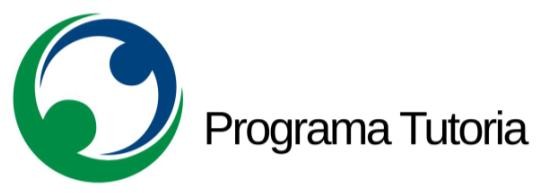 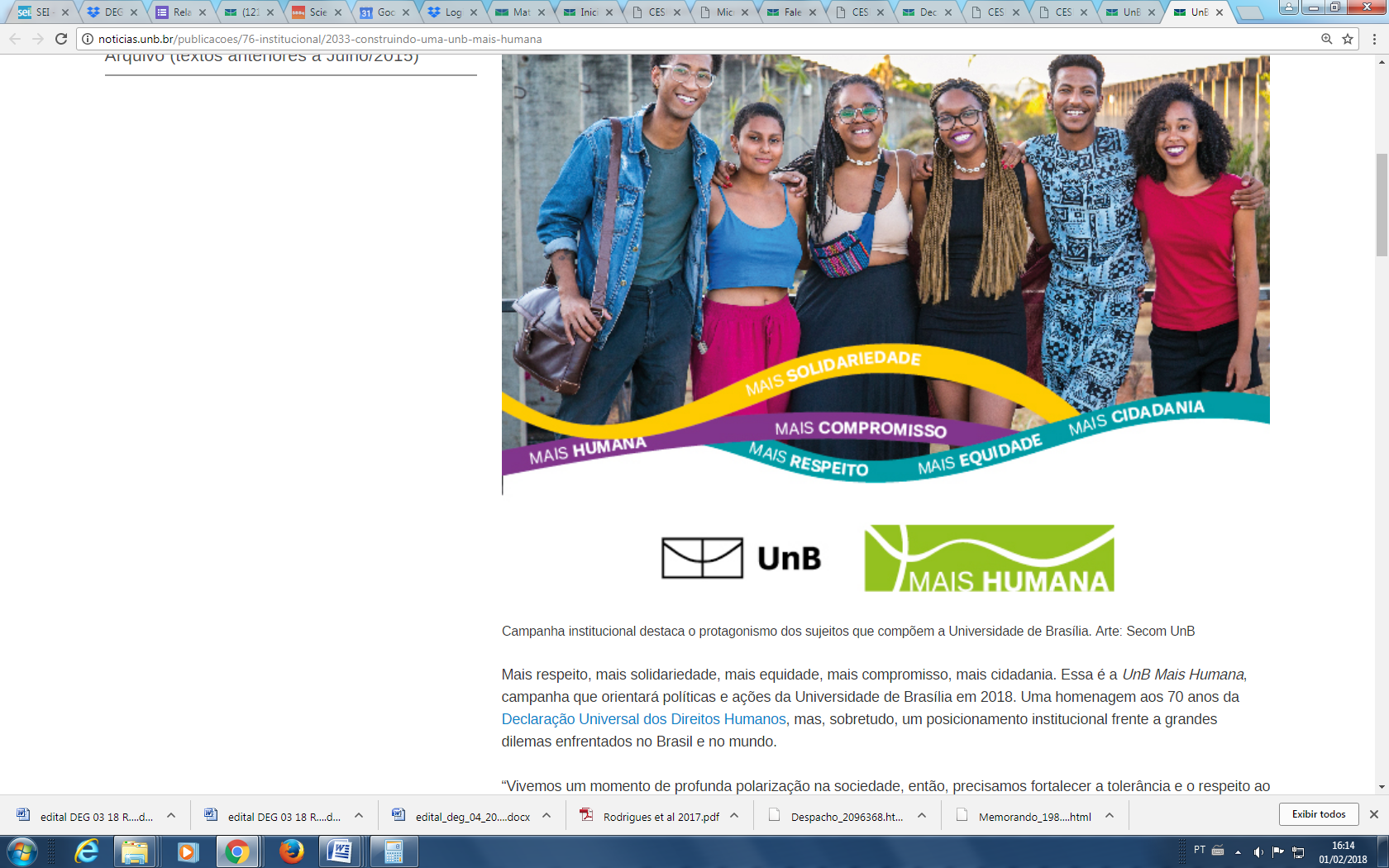 	RELATÓRIO FINAL DE TUTORIA 1-IDENTIFICAÇÃO:1.1- Unidade Acadêmica:1.2- Professor Responsável pelo projeto (proponente)1.3 - Título do Projeto:1.4- Disciplina alvo:1.5-Edital a que se refere à proposta:1.6- Período de execução da proposta:1.7- Equipe: (Docentes)1.8- Equipe: (Tutores remunerados)1.9- Equipe: (Tutores voluntários)2- DESCRIÇÃO DA PROPOSTA EXECUTADA:2.1- Público alvo:2.2- Quantidade de alunos atendidos:2.3- Detalhamento das atividades de apoio à aprendizagem realizadas: 3- ACOMPANHAMENTO:3.1- Ao longo do desenvolvimento da proposta foram realizadas reuniões pedagógicas de acompanhamento com os tutores?  Com qual regularidade?4- AVALIAÇÃO:4.1Houve melhora no rendimento geral dos alunos atendidos?4.2- Houve redução nos índices de reprovação na disciplina?4.3- Resultados alcançados:4.4- Avaliação do impacto da proposta, pela equipe: